Zdravá výživa- ovoce, zelenina v našem jídelníčku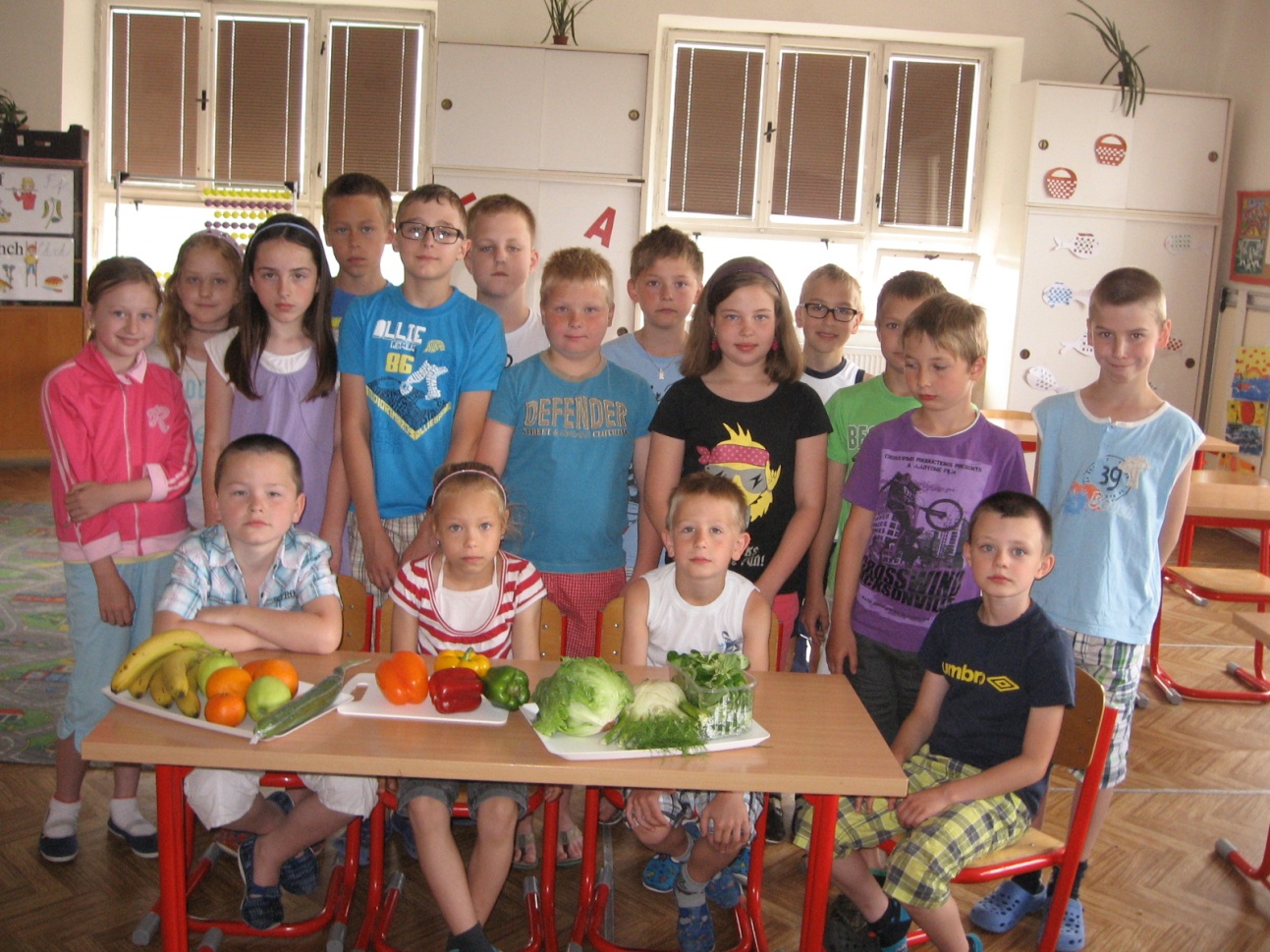 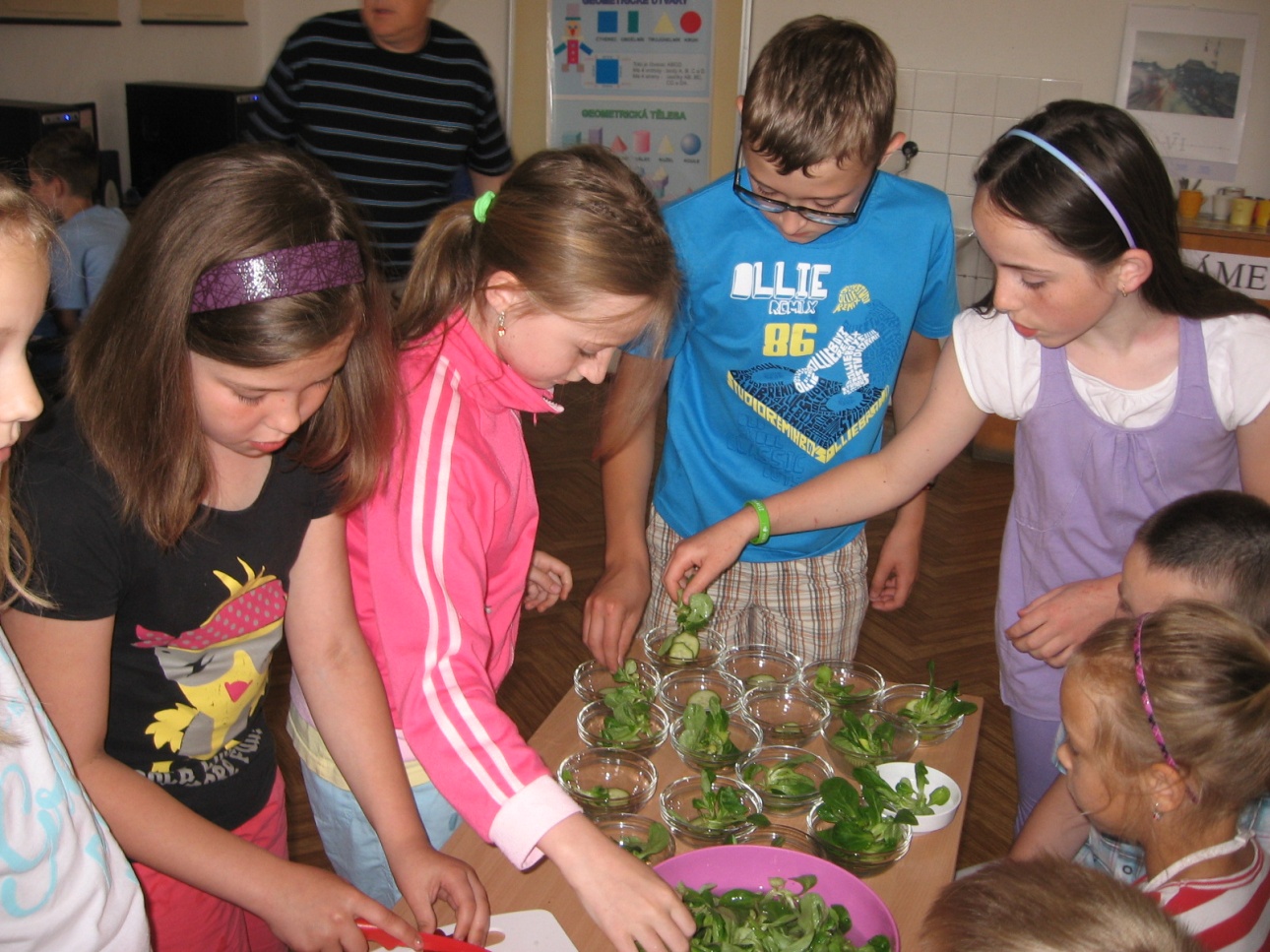 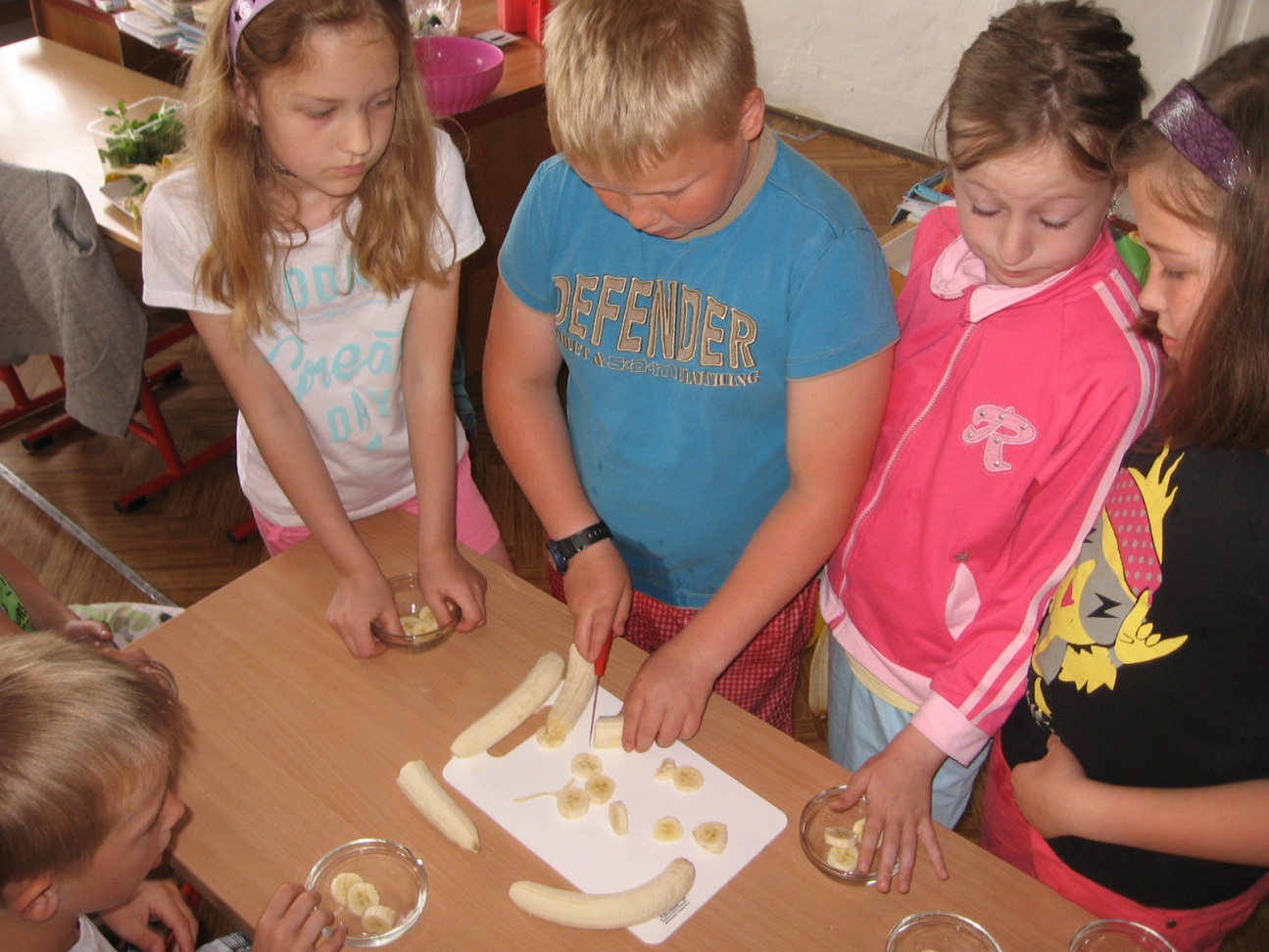 Společně jsme si připravili zdravou svačinu.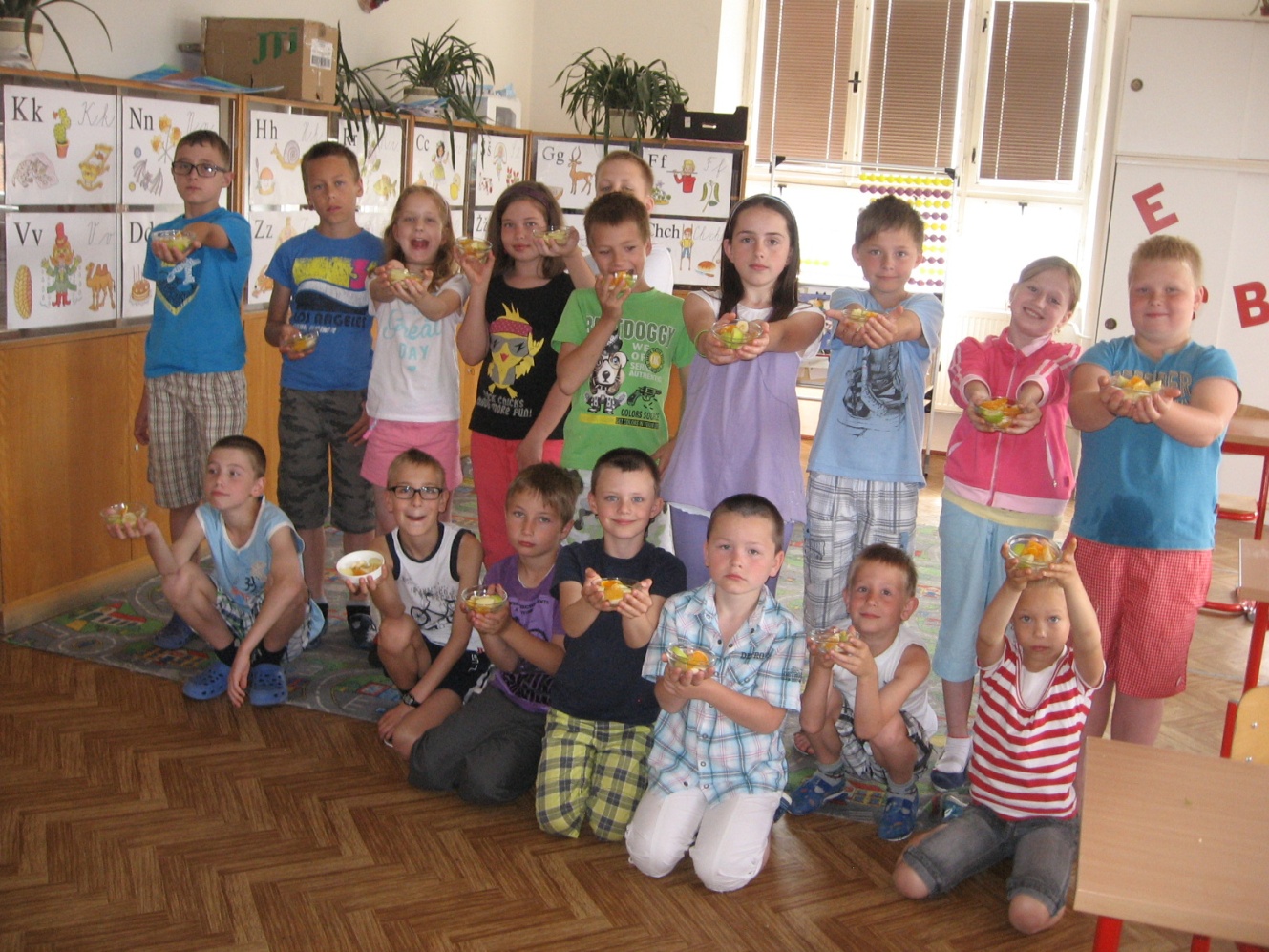 